中古物件のリノベーションデザイン募集について(株)菅誠建設工業杜の都のハウスシェフ事業部1．弊社概要新築やリフォームを中心に、建設業をしています。
経営理念は、「ずっと幸せな家づくりを通して明るく豊かな地域創りに貢献すること」です。
こうした想いが、108年にも及ぶ会社の歴史を支えてきました。
今後とも、幸せで快適な生活環境の創造を通して社会に貢献していきます。2. プロジェクト概要杜の都のハウスシェフ（シェアハウス事業）プロジェクトでは、長年使われて古くなった住まいにみんなの想いの詰まった改修を施し、より魅力的な住まいに甦らせます。仙台のあちらこちらに、そんな住まいが生まれてくることで、幸せになる人が増え、明るく豊かな地域創りと子供たちに残すべき良い地球環境の維持にも貢献します。4. 物件名明神横荘5.デザイン提出・応募締切2016 年3月15日必着6.コンセプト『いろり端サミットやろうぜ！』明神横荘では、リノベーション前の和室の多い建物という特徴を生かしながら、囲炉裏を設置することを考えています。そこでは、囲炉裏を囲んで住民同士が語り合う「囲炉裏端サミット」を開催し、地元の経営者や世界を目指す会社の社長とともに食事をしながら、これからの世界について語り合います。世界を変えてやろうという気概を持った若者が熱く語り合える場にしていきます。このコンセプトには、ぜひ自分の物件から素晴らしい若者のグローバルリーダーが巣立っていく様子を見たいというオーナー様の熱い想いも詰まっています。7.賞グランプリ　(1 点)　デザイン採用賞金　1　万円アイディア賞(1 点)賞金　5,000　円※グランプリのデザインに関しては、採用後施工するために変更を加えることがございます。ご了承ください。8.募集内容仙台市内にある建物の玄関向かって左横および右横の外壁デザイン案◎作成上の条件・玄関向かって左横または左横および右横の外壁デザインをすること・シェアハウスに住んでみたいと思わせることを意識すること・コンセプトを踏まえたデザインであること以上作成上の条件がありますが、ぜひ自由な発想で挑んでみてください。9.提出物応募用紙別紙にて添付されている画像にデザインしてください。※カラー作品のみの募集に限らせていただきます※デザインの説明も書いてください。余白でも別紙に書いても結構です。※写真は外装デザインをする際に是非参考にしてみてください。10.提出先・問い合わせ先①郵送の場合お名前を明記の上、下記宛名まで郵送ください。〒980-0865仙台市青葉区川内亀岡町48 番地株式会社菅誠建設工業宛②メール応募の場合件名にお名前、本文に作品を添付の上、下記アドレスまで送ってください。morinomiyako.house.chef@gmail.com11.参加資格中学生以上の学生のみ(中学校、高校、大学、大学院、専門、短大)10.参加費　無料12.結果発表2016年3月下旬ごろに入賞者に通知作品の著作権に関して入賞作品の意匠、著作権、商標に関する全ての権利は主催者に帰属させていただきます。リノベーションを予定している物件の画像以下の画像が今回リノベーションを予定している建物です。デザイン案を考えるのに是非この画像を参考にしてください。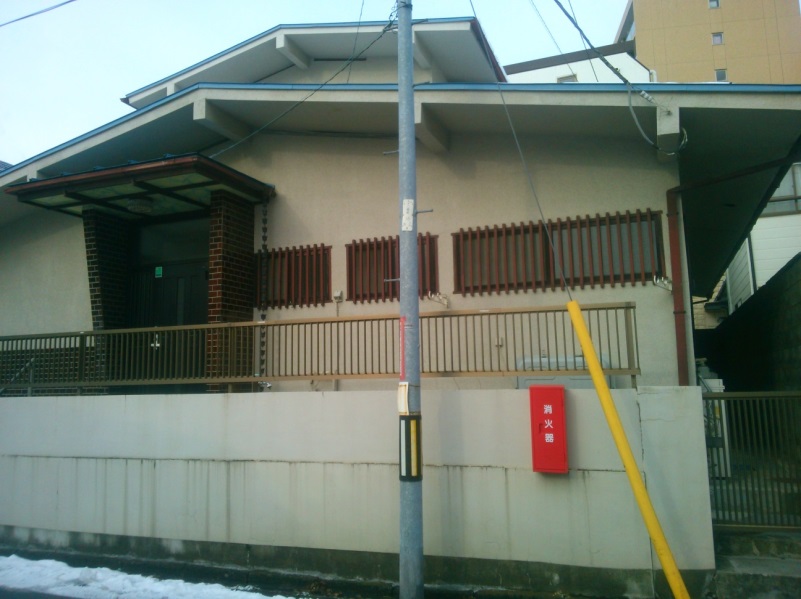 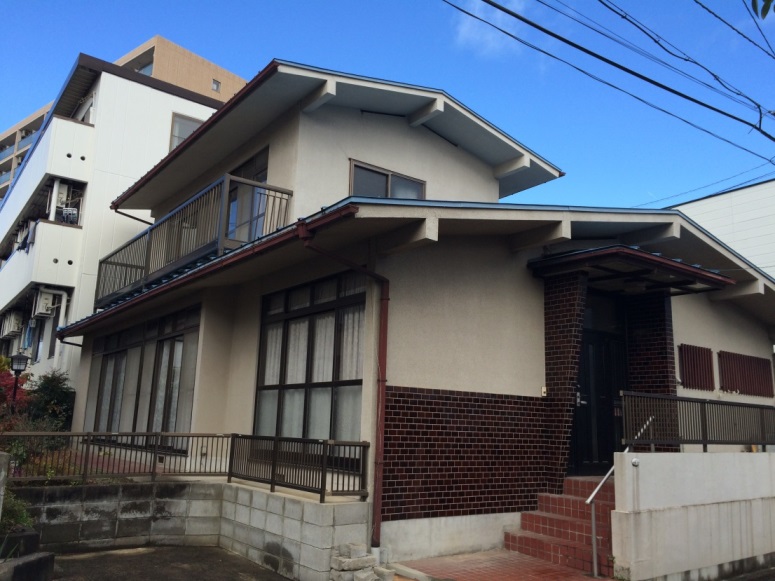 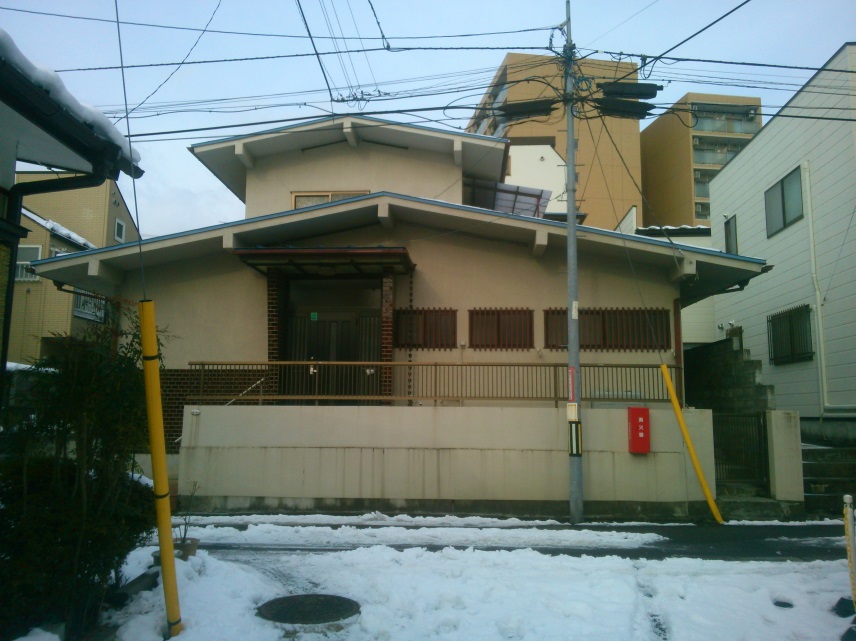 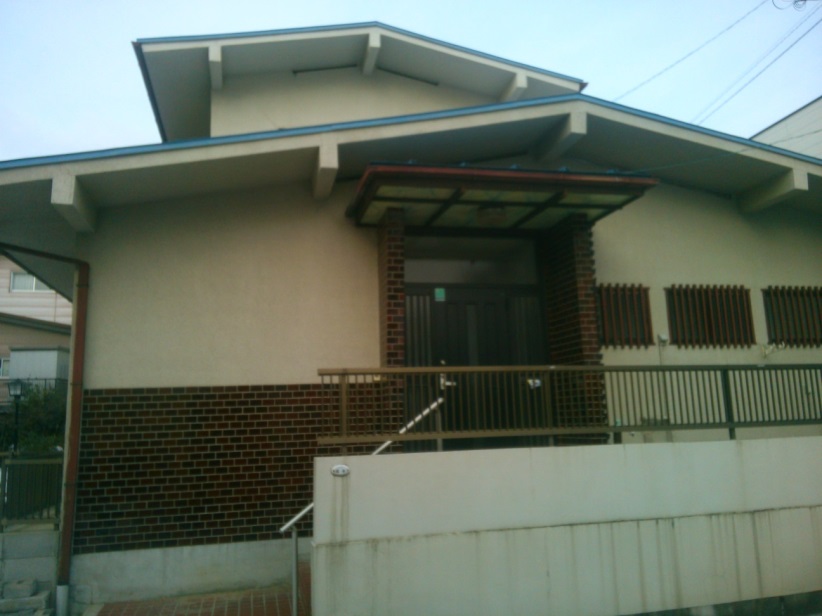 